Date: 	Presentation of the Blessed Virgin Mary Parish4123 Robertson Ave. Sacramento, CA 95821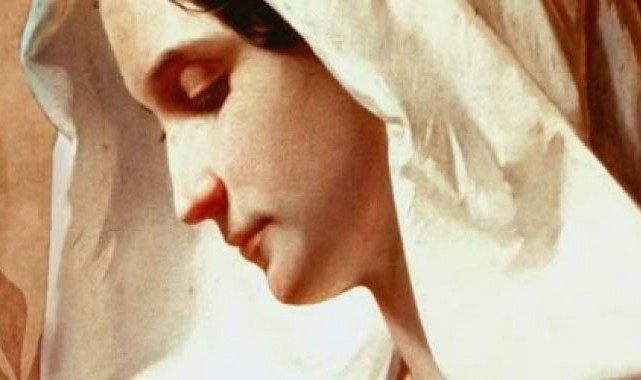 916-481-7441Last Name: 	 Address: 	City:	State: 	How would you like to contribute?Faith DirectFamily E-mail: 	EnvelopeEnvelope# 	First Name: 	Date of Birth: 	Cell #:	Phone #: 	 E-Mail: 		First Name: 	Date of Birth: 	Cell #:	Phone #: 	 E-Mail: 		Marital Status: 	 Valid Catholic Marriage? 		Occupation: 	Marital Status: 	 Valid Catholic Marriage? 		Occupation: 	ChildrenFirst Name:	First Name: 	Date of Birth: 	Male or Female: 	Date of Birth: 	Male or Female: 	First Name: 		First Name: 	Date of Birth: 	Male or Female: 	Date of Birth: 	Male or Female: 	First Name:	First Name: 	Date of Birth: 	Male or Female: 	Date of Birth: 	Male or Female: 	Revised 06/30/17-CG